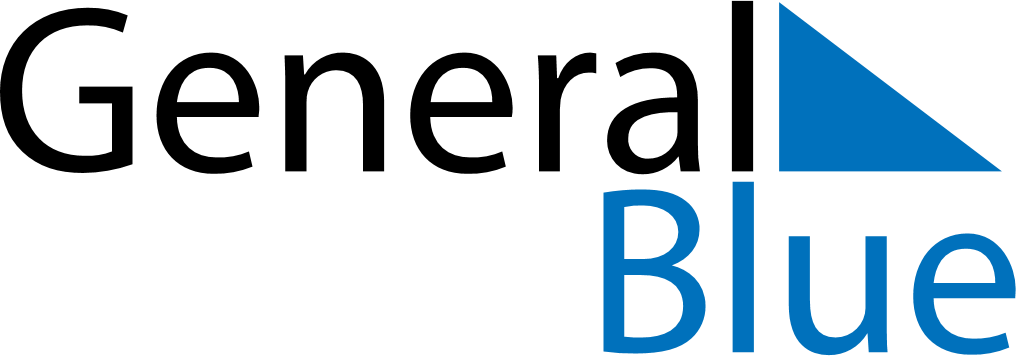 March 2028March 2028March 2028BoliviaBoliviaMONTUEWEDTHUFRISATSUN12345678910111213141516171819Father’s Day20212223242526Day of the Sea2728293031